1731На основу члана 34. став 7. Закона о подстицајима у пољопривреди и руралном развоју (,,Службени гласник РС”, бр. 10/13, 142/14, 103/15 и 101/16),Министар пољопривредe, шумарства и водопривреде доносиПРАВИЛНИКо подстицајима за спровођење активности у циљу подизања конкурентности кроз сертификацију система квалитета хране, органских производа и производа са ознаком географског порекла(Објављено у „Службеном гласнику РС“, број 39/2018 од 25.05.2018. године)Члан 1.Овим правилником ближe се прoписуjу врсте подстицаја за спровођење активности у циљу подизања конкурентности кроз сертификацију система квалитета хране, органских производа и производа са ознаком географског порекла (у даљем тексту: подстицаји), услoви, нaчин oствaривaњa прaвa нa пoдстицaje, oбрaзац зaхтeвa зa oствaривaњe прaвa нa пoдстицaje, кao и мaксимaлни изнoс пoдстицaja пo кoриснику.Сертификација, у смислу овог правилника, јесте поступак контроле и оцењивања процеса производње и добијеног производа, што укључује и лабораторијске анализе за проверу квалитета производа добијених методама органске производње, пољопривредних и прехрамбених производа са ознаком географског порекла (у даљем тексту: производи са ознаком географског порекла) и пољопривредних и прехрамбених производа са националном ознаком вишег квалитета „српски квалитет” (у даљем тексту: производи са ознаком „српски квалитет”), које су извршене у лабораторијама овлашћеним од стране министарства надлежног за послове пољопривреде (у даљем тексту: Министарство) у складу са посебним прописима, као и издавање сертификата којим се потврђује њихова усклађеност са прописаним захтевима у погледу производње и квалитета, издавање документа којим се потврђује њихова усклађеност са прописаним захтевима у погледу производње, за производе у периоду конверзије у органској производњи, односно усаглашеност производа са спецификацијом, за производе са ознаком „српски квалитет”.Члан 2.Подстицаји обухватају подршку сертификaцији:1) система управљања безбедношћу хране према ISO 22000, FSSC 22000, BRC, IFS, GOST-R стандарду;2) добре пољопривредне праксе према GLOBALG.A.P. стандарду;3) система квалитета хране према HALAL стандарду;4) система квалитета хране према KOSHER стандарду;5) производа добијених методама органске производње;6) производа са ознаком географског порекла;7) производа са ознаком „српски квалитет”.Члан 3.Право на подстицаје из члана 2. овог правилника, у складу са законом којим се уређују подстицаји у пољопривреди и руралном развоју има:1) физичко лице – носилац комерцијалног породичног пољопривредног газдинства;2) предузетник;3) правно лице;4) правно лице регистровано у складу са законом којим се уређују удружења (у даљем тексту: удружење).Лице из става 1. тачка 1) овог члана има право на подстицаје из члана 2. тач. 2), 5), 6) и 7) овог правилника.Лице из става 1. тач. 2) и 3) овог члана има право на све подстицаје из члана 2. овог правилника.Лице из става 1. тачка 4) овог члана има право на подстицаје из члана 2. тач. 5) и 6) овог правилника.Физичко лице – носилац комерцијалног породичног пољопривредног газдинства, предузетник и правно лице имају право на подстицаје ако су уписани у Регистар пољопривредних газдинстава.Члан 4.Право на подстицаје може да оствари лице из члана 3. овог правилника ако има:1) сертификат издат од сертификационог тела акредитованог од Акредитационог тела Србије (АТС, www.ats.rs) или од акредитационог тела које има потписан мултилатерални споразум са Европском организацијом за акредитацију у одговарајућем обиму или од надлежног тела за послове акредитације у Руској Федерацији, за подстицаје из члана 2. тачка 1) овог правилника;2) сертификат према GLOBALG.A.P. стандарду издат од сертификационог тела које је одобрено од Секретаријата за сертификацију GLOBALG.A.P.-а (FoodPLUS, Келн, Немачка, www.globalgap.org), за подстицаје из члана 2. тачка 2) овог правилника;3) сертификат издат од Ријасета исламске заједнице Србије, односно јеврејске заједнице у Републици Србији, за подстицаје из члана 2. тач. 3) и 4) овог правилника;4) сертификат издат од контролне организације која је овлашћена од Министарства у складу са законом којим се уређује органска производња или документ издат од те организације којом произвођач чија је производња у периоду конверзије доказује да је његова производња у складу са законом којим се уређује органска производња, за подстицаје из члана 2. тачка 5) овог правилника;5) сертификат издат од сертификационог тела које је овлашћено од Министарства у складу са законом којим се уређују ознаке географског порекла за пољопривредне и прехрамбене производе, за подстицаје из члана 2. тачка 6) овог правилника;6) потврду о усаглашености производа са спецификацијом, за производе са ознаком „српски квалитет”, издату од контролног тела које је овлашћено од Министарства и решење o означавању производа ознаком „српски квалитет” и праву коришћења те ознаке, у складу са урeдбом којом се уређује означавање пoљoприврeдних и прeхрaмбeних прoизвoдa националном oзнaкoм вишeг квaлитeтa „српски квалитет”, за подстицаје из члана 2. тачка 7) овог правилника.Члан 5.Поступак за остваривање права на подстицаје покреће се по захтеву лица из члана 3. овог правилника, у складу са законом којим се уређују подстицаји у пољопривреди и руралном развоју.Захтев за остваривање права на подстицаје за спровођење активности у циљу подизања конкурентности кроз сертификацију система квалитета хране, органских производа и производа са ознаком географског порекла (у даљем тексту: захтев) подноси се Министарству – Управи за аграрна плаћања (у даљем тексту: Управа) за сваку календарску годину, у периоду од 1. марта до 31. октобра текуће године.Захтев се подноси једанпут годишње, на Обрасцу – Захтев за остваривање права на подстицаје за спровођење активности у циљу подизања конкурентности кроз сертификацију система квалитета хране, органских производа и производа са ознаком географског порекла у _____ години, који је одштампан уз овај правилник и чини његов саставни део.Захтев се може поднети за један или више подстицаја из члана 2. овог правилника.Члан 6.Уз захтев се доставља следећа документација:1) сертификат из члана 4. тач. 1)–5) овог правилника, документ из члана 4. тачка 4) овог правилника и потврда из члана 4. тачка 6) овог правилника, у зависности од врсте подстицаја за који се захтев подноси;2) рачун на име подносиоца захтева о плаћеном износу трошкова сертификације за подстицај за који се подноси захтев;3) доказ о извршеном плаћању трошкова из тачке 2) овог става и то налог за уплату и одговарајући извод оверен од стране банке за правно лице, предузетника и удружење, као и за физичко лице које је плаћање извршило безготовински, односно одговарајући фискални исечак уколико је физичко лице плаћање извршило готовински;4) сертификат о акредитацији, као и обим акредитације сертификационог тела које је изршило послове сертификације, издат од стране надлежног тела за послове акредитације из члана 4. тач. 1) и 2) овог правилника, за подстицаје из члана 2. тач. 1) и 2) овог правилника.Документација из става 1. тач. 1)–3) овог члана треба да гласи на подносиоца захтева и да буде издата у периоду од 1. новембра претходне календарске године до дана подношења захтева.Документација се доставља у оригиналу или овереној копији, осим документације из става 1. тач. 1) и 4) овог члана која може да се достави у копији.Ако је документација из става 1. овог члана издата на страном језику, доставља се превод исте, издат од стране овлашћеног судског тумача.Члан 7.Управа врши административну обраду захтева, провером података из захтева, документације приложене уз захтев, као и службених евиденција.Приликом административне обраде захтева Управа може да тражи достављање додатне документације, у циљу утврђивања испуњености услова за остваривање права на подстицаје.Члан 8.Подносилац захтева, укључујући и оног са подручја са отежаним условима рада у пољопривреди, коме је утврђено право на подстицаје, остварује право на накнаду дела трошкова плаћеног износа сертификације, без обрачунатог пореза на додату вредност, у проценту који Влада сваке године одређује посебним актом, у складу са законом којим се уређују подстицаји у пољопривреди и руралном развоју.Процентуални износ подстицаја за подручја са отежаним условима рада у пољопривреди утврђује са према месту у коме се налази објекат који је предмет подстицаја из члана 2. тачка 1) овог правилника, односно у коме се производе производи који су предмет подстицаја из члана 2. тач. 2)–7) овог правилника, у складу са посебним прописом који одређује подручја са отежаним условима рада у пољопривреди.Највиши укупни износ подстицаја по кориснику је 500.000 динара.Члан 9.Подстицаји се исплаћују на основу решења Управе, по редоследу подношења захтева, а до износа финансијских средстава утврђених прописом којим се уређује расподела подстицаја у пољопривреди и руралном развоју.Члан 10.Изузетно од члана 5. став 2. овог правилника, у 2018. години захтев за остваривање права на подстицаје подноси се од дана ступања на снагу овог правилника до 31. октобра 2018. године, за предмет подстицаја који је реализован у периоду од 1. новембра 2017. године до дана подношења захтева.Члан 11.Даном ступања на снагу овог правилника престаје да важи Правилник о подстицајима за спровођење активности у циљу подизања конкурентности кроз увођење и сертификацију система квалитета хране, органских производа и производа са ознаком географског порекла („Службени гласник РС”, број 41/17).Члан 12.Овај правилник ступа на снагу наредног дана од дана објављивања у „Службеном гласнику Републике Србије”.Број 110-00-81/2018-09У Београду, 10. маја 2018. годинеМинистар,Бранислав Недимовић, с.р.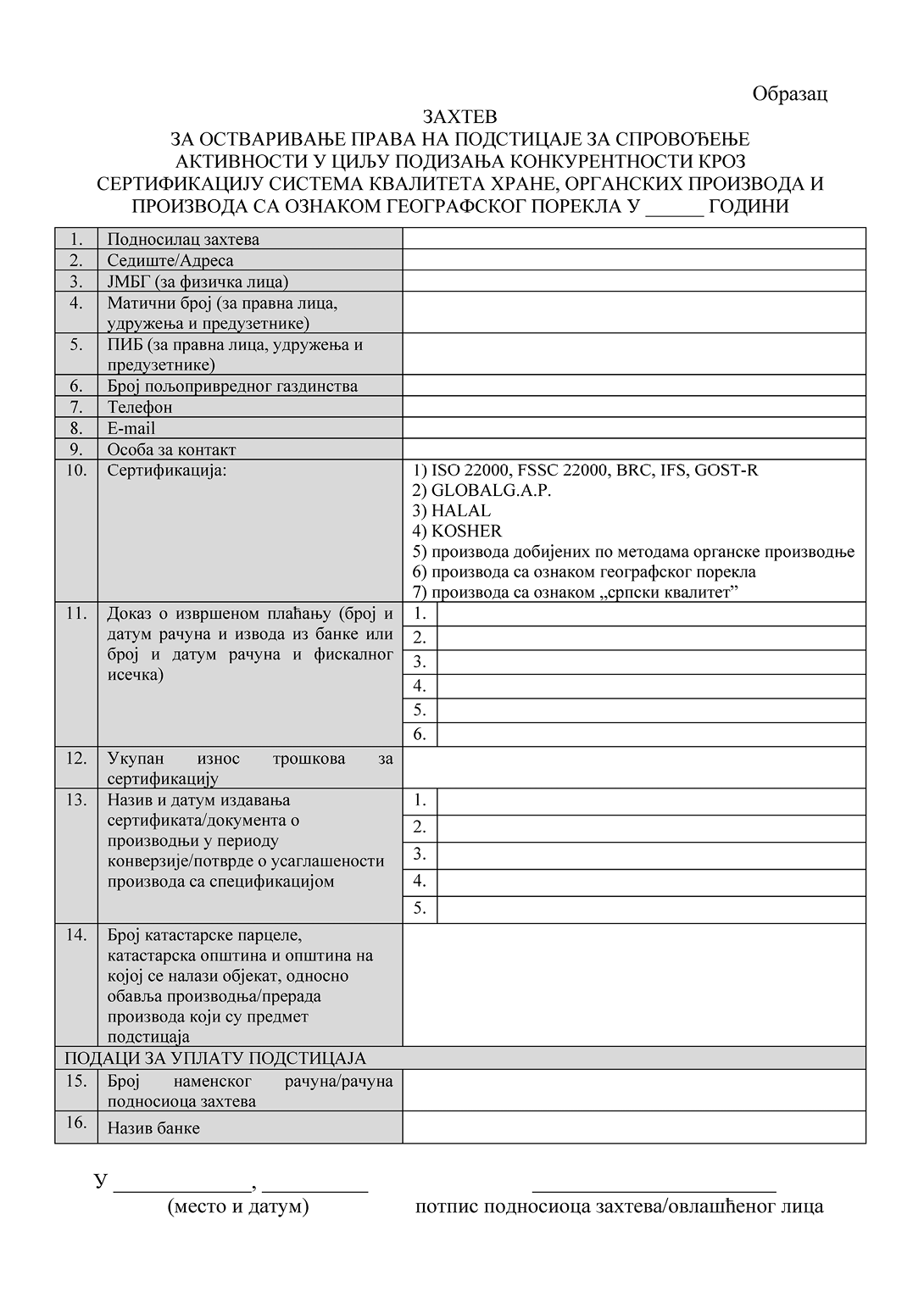 